       4.                                                                                         Јун  2014.Часопис ученика  трећег разреда ОШ „Иван Горан Ковачић“Станишић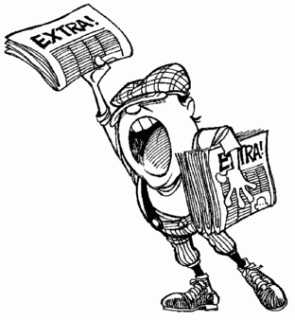                                                                  ***	Трећи један и једини имао је 21 ученика уписаног у дневник. Током првог полугодишта постало нам је јасно да се Ермина одселила заувек, па је прво полугодиште завршило 20 ученика.	У другом полугодишту напустила нас је и Ђурђина, и трећи један и једини завршило је 19 ученика.                                                             ***	Држава нас је и ове године частила бесплатним уџбеницима и радним листовима ( осим веома скупог Енглеског ), а родитељи су потписали да ћемо их ми чувати и вратити употребљиве.                                                             ***	Енглески нам је предавао наставник Никола Стојанац.                                                             ***Имали смо исте изборне предмете:Од играчке до рачунара – учитељица, 18 ученика Мађарски језик – Јосип Мијин, 2 ученикаВерска настава католичка – Антал Егеди, (1 редован и 2 нередовна ученика )Верска настава православна – Немања Војводић, 7 ученикаГрађанско васпитање – учитељица, 10 ученика                                                            ***	Распоред је био такав да нисмо имали заједнички час физичког са ривалима у Граничарима, али то нас није омело да се састанемо више пута и одмеримо снагу.                                                                                                            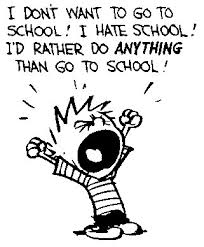 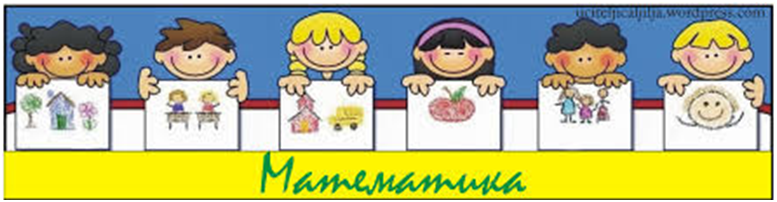    СЕПТЕМБАР...	Уредно смо платили осигурање ( 300 динара ).	Учитељица је  (нечим изазвана ) наредила да сви купујемо часопис „Школарац“, па смо платили прву рату ( 900 динара ).	Побринули смо се да имамо чиме одржавати хигијену руку. Сви  донели по 2 убруса и течни сапун. Залихе су се једно време уредно обнављале.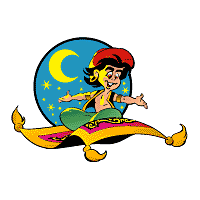 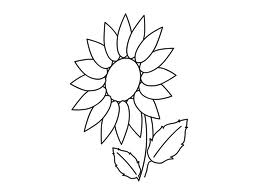 4. 9. гледали смо представу „Алибаба и разбојници“ у Дому културе.	Добили смо прве петице из математике – Јована, Ђурђина, Елена, Стефан, Филип ( бројеви до хиљаду ).                          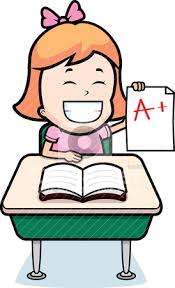 5. 9. ишли смо на излет на стари базен. 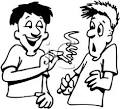 	16. 9. Имали смо угледни ЧОС – Мој успех. На часу су биле све учитељице, наставник енглеског и директорица.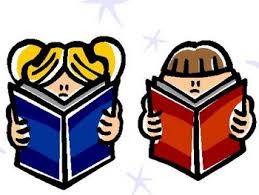 	27. 9 ишли смо у Сомбор у биоскоп и гледали Штрумфове...   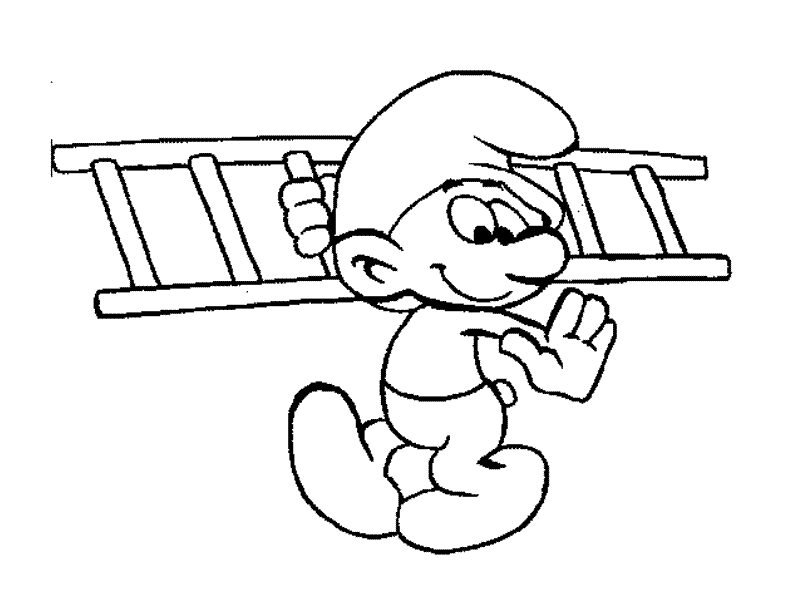 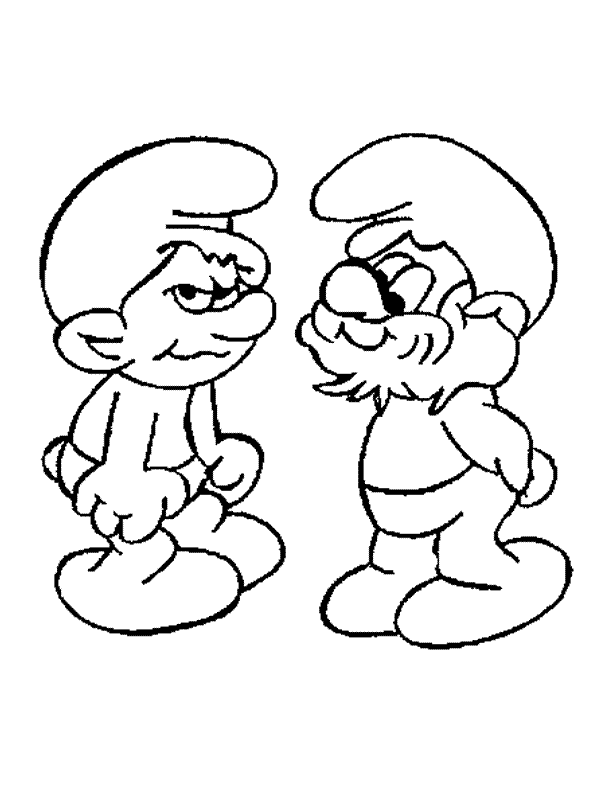 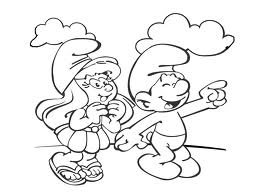 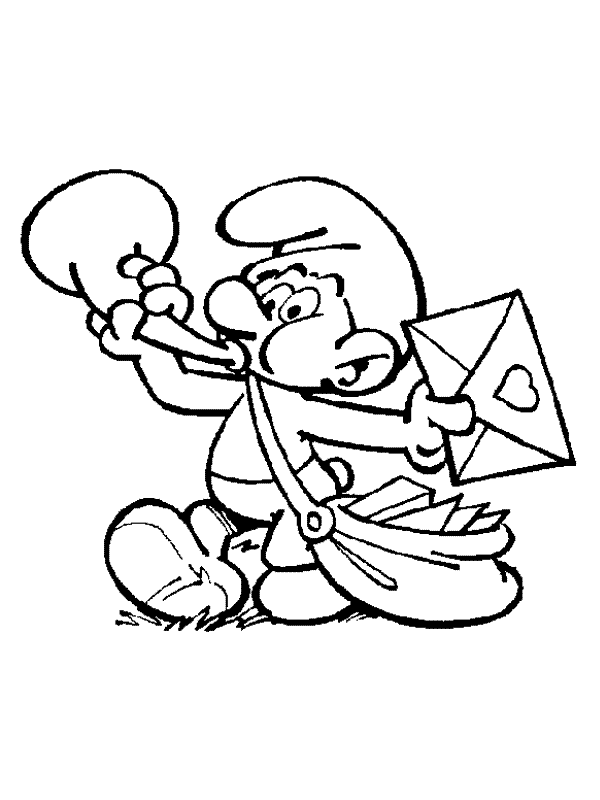 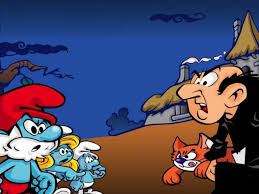 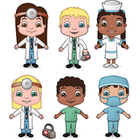 ОКТОБАР... ...Дечја недеља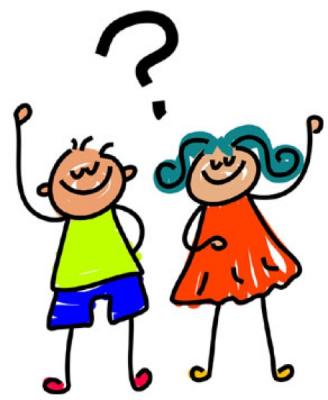 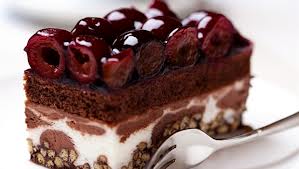 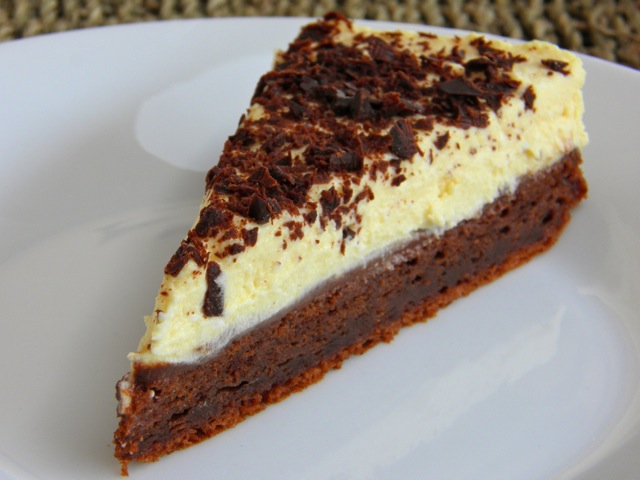 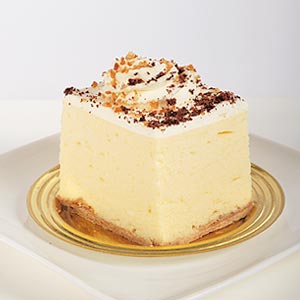 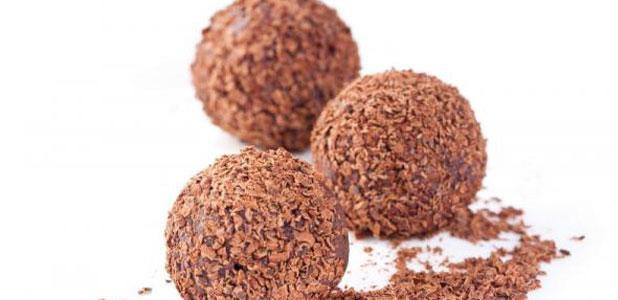 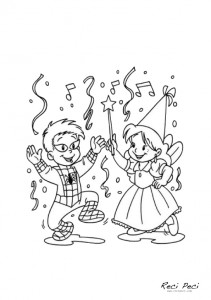 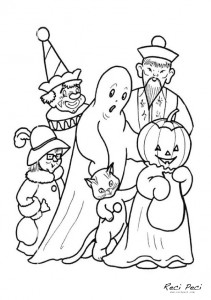 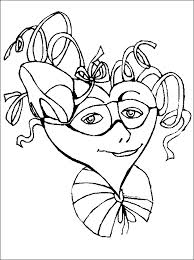 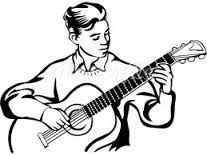 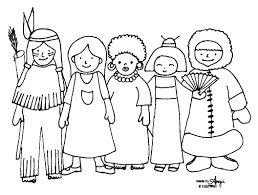 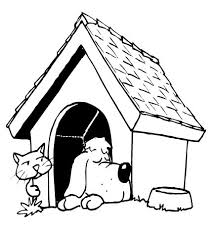 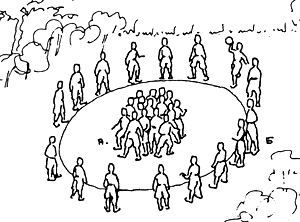 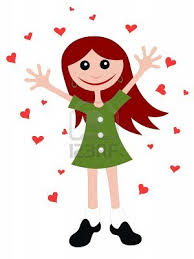 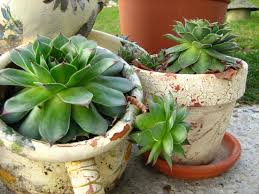 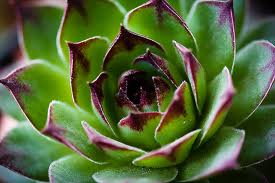 	*Филип је учествовао на такмичењу „Човече, не љути се“ које је организовала библиотекарка у Дому културе.И завршила је Дечја недеља...14. 10. био је јесењи крос.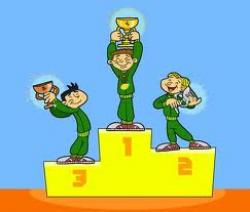 15. 10.  погледали смо изложбу „Без алата нема заната“ у учионици техничког. О алатима и занатима причала нам је наставница техничког, Љиља. 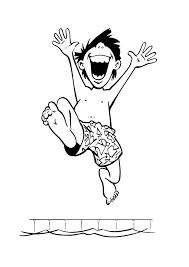 И последње недеље октобра – БАЗЕН!!! НОВЕМБАРИ на почетку  новембра – базен, полагање! 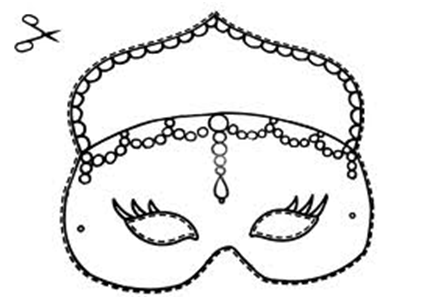 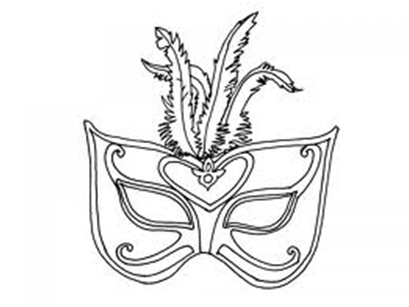 	6. 11. имали смо систематски преглед код зубара.	13. 11. велика радна акција – после подне, до мрака. Средили смо звезду, почупали траву у ружама и прекопали баштицу, пограбили лишће испред школе око звезде, средили баштицу код библиотеке, посекли (додуше напола) жбуње код сале, загрнули све руже по школи... И почастили се Ноблицама!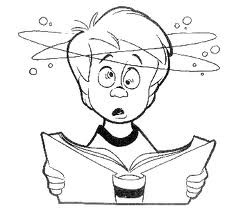 27. 11. гледали позоришну представу „Цвећомрзац“ у Сомбору за оне паре што смо зарадили на колачијади.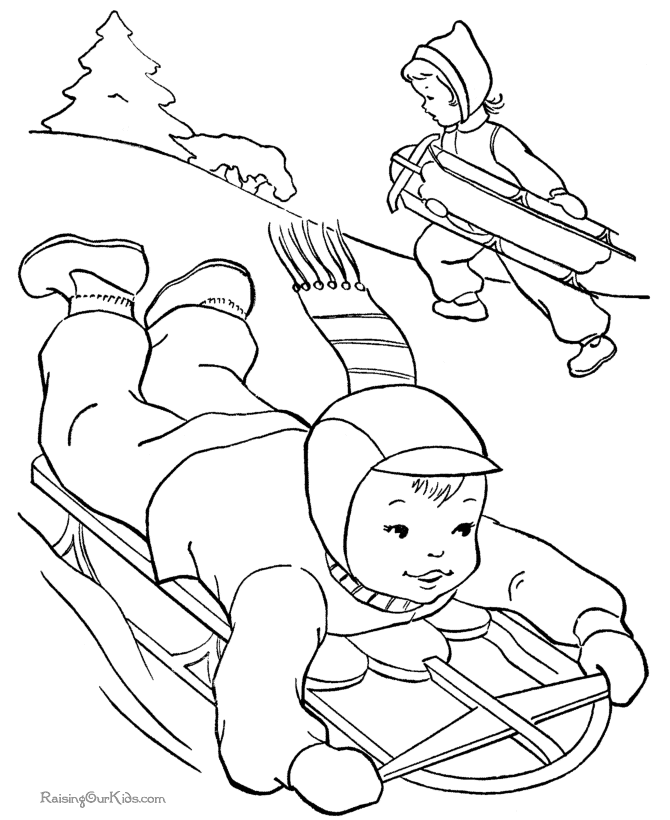 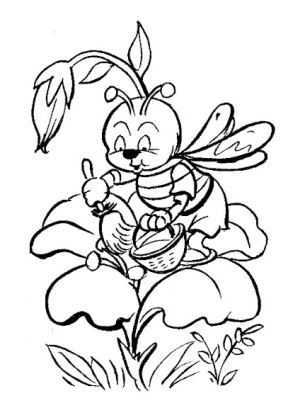 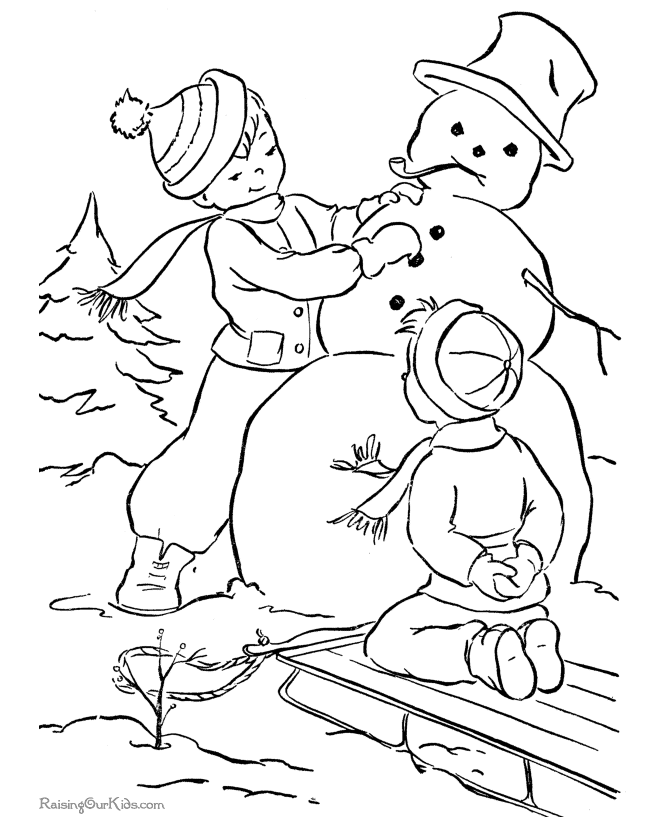 Последњи дан у 1. полугодишту провели смо на базену.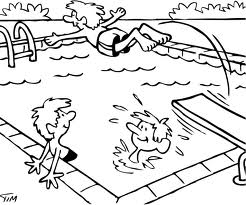 Скакали смо са скакаонице, пливали, уживали...Књижице смо добили 25. 12.	И на овом зимском распусту била је организована допунска настава. У нашем одељењу, од 4 ученика којима је учи рекла да дођу на допунску, дошла је само једна ученица. Јануар	Прославили смо  школску славу, Таца играла са СКУД „Извор“ на приредби.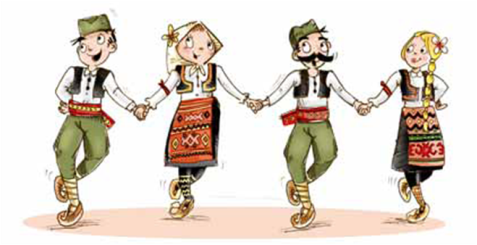 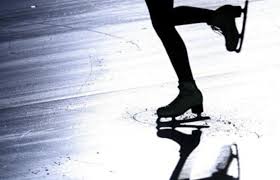 ФЕБРУАР	2.2. одржано школско такмичење из математике. На такмичењу су учествовали и ученици из нашег разреда.. Троје  најбољих пласирало се на општинско такмичење.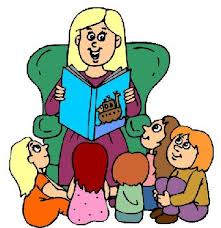 	19. 2. ученици IV1  рецитовали  су нам песме које су спремили за општинско такмичење рецитатора..МАРТ	1. 3. прославили смо се на општинском такмичењу из математике. Такмичење је одржано у Сомбору. Стефан је био најбољи од свих ученика трећег разреда и освојио је прво место, Елена је освојила треће место, а Филип је добио похвалу ( његова похвалница до данас није стигла у нашу школу!?).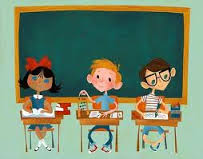 	3.3. Ђурђина је дошла да се опрости с нама и одселила се...Али се враћа у четвртом!!!	10. 3. имали смо једночасовну радну акцију – почупали смо траву по ружама код историје и одгрнули смо их. 	11. 3. имали смо двочасовну радну акцију – почупали смо траву у баштици код сале и  прекопали је, орезали смо крвнички жбуње које нисмо стигли орезати у новембру. И зато што смо били изузетно вредни директорица нас је частила соковима.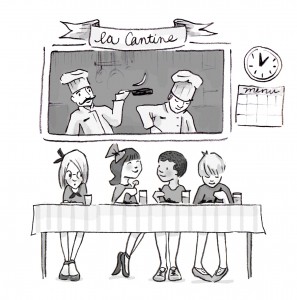 	У марту је одржано и међународно такмичење из математике „Кенгур“. На такмичењу је учествовало и 12 ученика из нашег одељења.АПРИЛ	3.4. нашу школу је посетила жена задужена  за заштиту животне средине и одржала предавање о значају и могућности рециклирања. Погледали смо цртани филм о рециклирању и добили рекламни материјал и кутије за скупљање папира и пластичних флаша.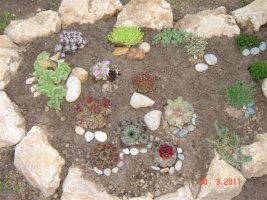 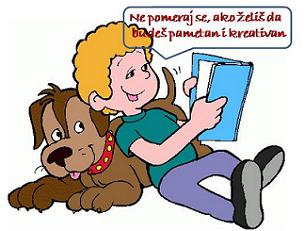 Пролећни распуст трајао је од 17. до 23. априла.	25. 4. ишли смо на систематски преглед. Опет су нам вадили крв. Таца је плакала сатима...28. 4. посетили смо „Кутак“ – место где одлазе наши другари да уче, раде домаћи и да се играју. Дочекала нас је њихова учитељица Драгана, испричала нам шта и како раде. Мало смо се поиграли у башти. МАЈ	Мајски празници трајали су од 1. до 4. маја.12. 5. ишли смо на екскурзију...                                          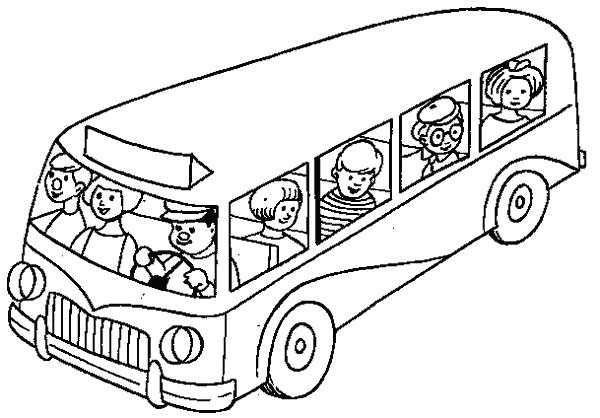 	Наставник нас је прозивао да улазимо у аутобус. Ја сам седела са Дајаном Р.,  гледали смо цртани Том и Џери. Нина   	Ја сам био скроз напред. Пут до Суботице је био досадан. Једва сам чекао да стигнемо.   Стефан   	Филип и ја смо седели заједно, а Зока и Елена су седеле поред нас. Зезали смо се све до Суботице. Андреј 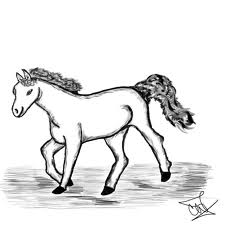 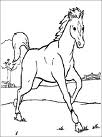 	Отишла сам прво на оно што се закачиш па те одвуче до плавог џака који је напуњен сламом да се не ударимо и повредимо. После тога сам ишла на љуљашку да се љуљам. На све сам ишла. Бојана 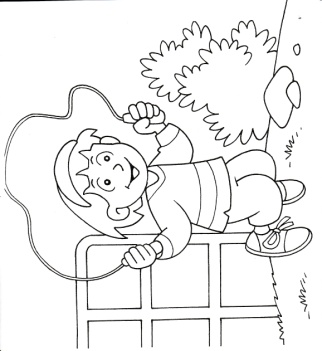 	Видели смо Палићко језеро у ком се не сме купати. Елена 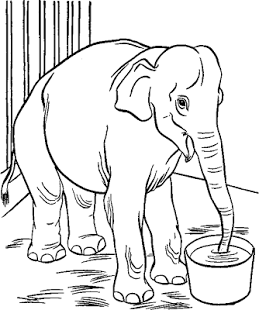 	Најсмешнији ми је био мајмун. Тражио је штапиће, а није појео ни оне што је имао.   Ана 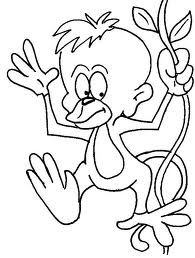 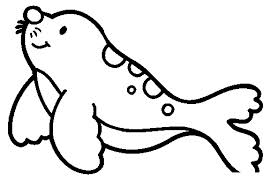 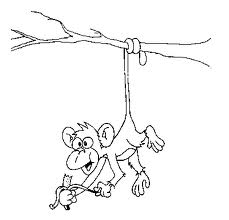 	Кад смо се враћали из Зоо врта Бојани је остао мобилни у некој радњи па су она и наставник Никола отишли до те радње  и пронашли су га. Учитељица је рекла Бојани да је чувала своје ствари, мобилни јој се не би изгубио. Кика 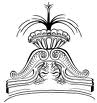 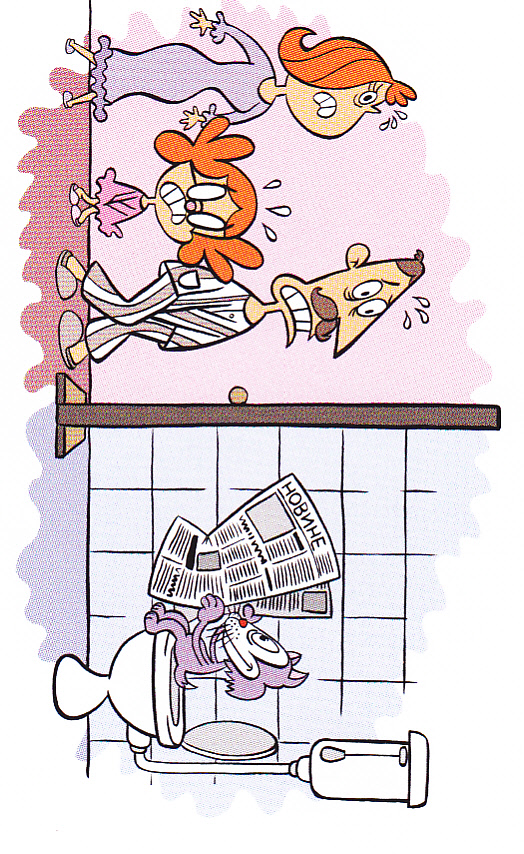 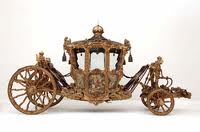 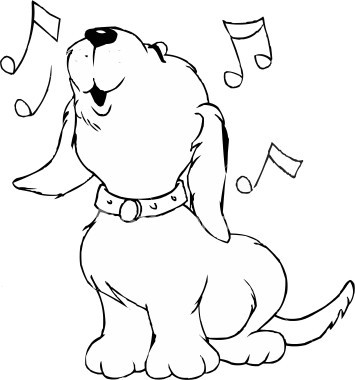 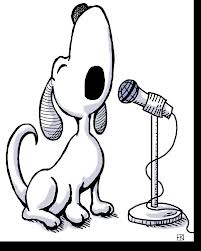 	Представа се завршила и светла су се упалила. Пуно деце је спавало. ДР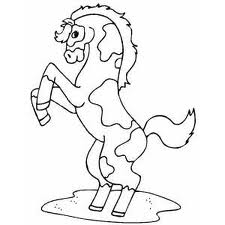 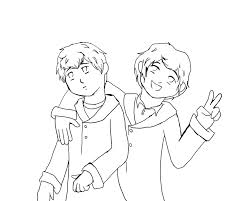 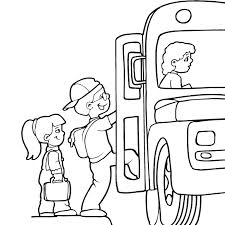 	22. 5. био је пролећни крос.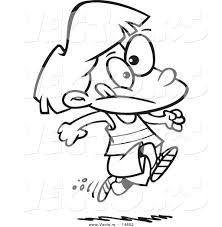 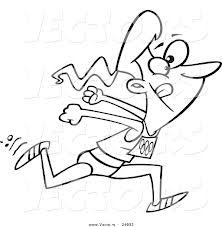 	28. 5. средили смо баштице за цвеће и фарбали бетон на школској згради на другом улазу.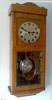 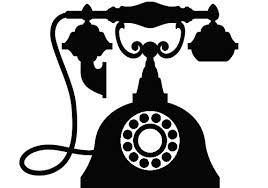 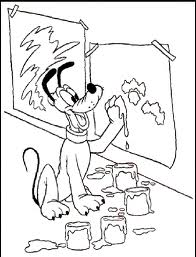  ЈУН      	 9. 6. посетили смо галерију и видели изложбу  која је била припремљена за Ноћ музеја.После подне истог дана одржали смо завршну приредбу...Занимљивости...И ове године смо скупљали добровољне прилоге за децу оболелу од церебралне парализе...Скупаљли смо и помоћ за људе из поплављених крајева...Гледали смо ненајављену представу „Коза и седам јарића“ путујућег позоришта „Свитац“...Филип и Стефан су учествовали на међународном такмичењу из енглеског и од могућих 60 бодова Филип је имао 54, а Стефан 43. ..Ове године изречено је 5 опомена и 3 укора одељењског старешине...Андреј је почео тренирати ватерполо и играо је неколико утакмица...Јована је плесала у ритму Европе...Душан и Бојана су донели колаче после славе да нас почасте.Стефан је први, тачно и самостално испунио радни лист из математике...Кристина и Дајана Р. су одсвирале највише песама у одељењу...Филип има најбоље оцене из математике у одељењу...Дајана Н. је једина долазила на допунску на зимском распусту...Лука је опет најбрже трчао на 30 метара, а ове године је био најбржи и у чунастом трчању...Дајана Р. је имала само петице из енглеског у другом полугодишту – 15 комада...Ана је рецитовала лепо и изражајно на обе приредбе...Милица је одлично играла Луди, летњи плес...Ивана је поломила руку...Бојана је избијала  у Граничарима јаке играче...Зорана је однеговала биљку високу преко метар и по...Каменко је најбољи Граничар... Елена је имала све петице из природе у другом полугодишту...Лазар  је напредовао у клизању...Татајана је са СКУД-ом „Извор“ прошла општинску и зонску смотру и иде на републичко такмичење у Краљево...Николина је тешила своје уплакане другарице...Ивана је написла леп састав о мами...Филип је имао најбољи резултат у разумевању прочитаног...Андреј, Дајана Р., Стефан, Елена и Филип имали су све тачно у тестирању читања ниво Д...Кристина, Елена и Дајана Р., су добиле петице на оба писмена из српског...Ивана, Филип, Ана и Дајана Н. нису ни једном изостали у првом полугодишту...Лазар је једини без изостанака у другом полугодишту...Зорана је најдуже издржала у згибу 1 минут, 10 секунди и 69 стотинки... Душан је добио 5 петица са звездицом из енглеског и десетак без звездице...Јована је најдаље бацила медицинку...Кристина је имала најбоље оцене из српског у одељењу...Каменко је одлично читао...Николина је била одлична водитељка на приредбама...Најбољи контролни урађен је из математике  - римске цифре ( 13 петица, 2 четворке, 1 двојка и 1 јединица )Најгори контролни урађен је из природе  - услови живота у природи ( 2 петице, 1 четворка, 3 тројке, 6 двојака и 7 јединица )...Писали смо саставе... Они су добили петице на писменом...Два забавна дана	Почело је тако што сам кренуо у кућу, али се отворише нека врата. Ушао сам. Била су то врата која су водила у магични свет. Одједном био сам на сасвим другом месту.	Било је лепо и сунчано. Видео сам роду како лети. Улетела је у гнездо. Била је сама. Преко ноћи отишла је у лов. Заспала је поред баре. Ја сам био тих и ухватио је. Било је око шест ујутро и птице су почеле да цвркућу. Рода се пробудила. Била је раздрагана. Није побегла, већ смо постали најбољи другари. Показала ми је љуљашке за птице. Било је великих и малих. У прикрајку видео сам љуљашку за људе. Сео сам на њу и почео се љуљати. Рода је стала поред мене и такође се љуљала. Мирис разнобојног цвећа улепшао нам је дан. Било је цветова који су били златне боје, али нису лепо мирисали. Цветови беле боје су имали најлепши мирис. После неког времена из досаде почели смо трчати. Наишли смо на прелепу слику. Била је јарких боја. Красиле су је црвена, зелена и многе друге. Месечина, а затим облаци покрили су небо. Одједном, одлетео сам у вис и нашао се испред куће. 	Жао ми је што сам остао само два дана. Да сам остао дуже верујем да бих нашао још другара и да бих се лепше забавио.     Стефан    Oни можда нису добили петице, али су интересантни...Где ветар дува јаче у планинском или у равничарском крају?У планинском зато штоје високо (АЖ)зато што је у врху  планине јако хладно и више пада снег (БЈ)зато што је велика висина  у планини(ЗБ) низ планину ветар клизи јер планина иде тамо доле (ФЛ)зато што има много високих планина које су му препрека (СШ)зато што удара у планине  и има више узвишења у које дува (ТУ)зато што је планина близу облака (ДЂ)зато што је планина јача од равнице (ИЈ)у равничарскомзато што је тамо лето дуже (КК)зато што је тамо ветар јачи (НО)зато што има више дрво (ЛД)зато што је у равници све пространо и ветар нема где да удари (ЕР)Чиме се баве рестауратори?раде у ресторану (АЖ)струјом (ИЈ)робом (ФЛ)производњом хране (СШ)то је за тастатуру (НО)откривањем трагова прошлости (ЈК)чувају изворе прошлости (ЛД)Шта значе скраћенице?Стр. стварно (ИЈ)стрип (ЗБ)стрпљив (НО)страшно (ЛН)Овако смо прошли на Кенгуру...Овако је завршио други квиз „Више среће други пут“...Оцене и успех...Они су проглашени за ученика месеца....ОВАКО СМО ЗАВРШИЛИ ТРЕЋИ РАЗРЕД...Понедељак Бели данШарени полигонКвиз „Више среће други пут“Уторак Црвени данЛуде фризуреГраничари Среда Зелени данКолачијада„Лутајућа гитара“Четвртак Жути или љубичасти данМаскенбалИзложба кућних љубимацаПетак Плави данПриредбаДечја пијацаУченици који су активно учествовалиУченици који су активно учествовалиАктивностУченициИзрада плаката Дечја одећа и обућа Сви Квиз „Више среће други пут“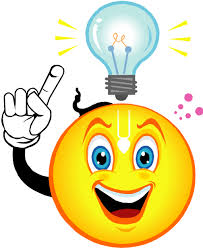 1. место „Шампиони“, Зорана, Елена, Филип, Андреј2. место „Супермени“, Ђина, Јована, Бојана, Николина 3. место „Паметна четворка“, Душан, Стефан, Кристина, Дајана Р.4. место „Снежни“, Лазо, Лука, Ана, Дајана Н.Жири – Милица, Ивана, ТацаЛуде фризуре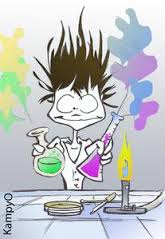 1. Кристина                 1. Стефан2. Дајана Р.                  2. Душан3. Елена                       3. Андреј и Лазо* Милица, Зорана, Дајана Н.,  Јована, Ђина, АнаКолачијада 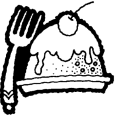 Стефан, Душан, Филип, Кристина, Ђина, Бојана, Зорана, Милица, Дајана Р., Таца, Андреј, Лука, Лазар, Дајана Н.Маскенбал 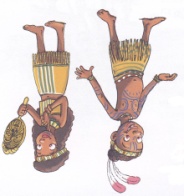 Стефан – дух, Дајана Н. – докторица, Андреј – Хари Потер, Таца – куварица, Дајана Р. – шумска вила, Елена – црнац,Зорана – принцеза, Бојана – лептирић, Ђина – мала невеста, Кристина – кловн, Душан – деда, Нина - куварица Љубимци 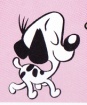 Стефан, Душан, Кристина, ФилипПриредба Андреј, Лазар, Стефан, Зорана, ЂинаДечја пијацаФилип Име и презимебодови1.Стефан Шеша752.Филип Лежаић703.Елена Рончевић604.Татјана Урбан335.Лазар Дрљачин306.Андреј Жунић207.Јована Костић208.Зорана Буловић209.Кристина Крижак181. местоДајана Р.Лазар 2. местоДајана Н.Андреј 3. местоЗорана Лука 120%Елена Рончевић        60, 50050, 41Филип Лежаић          50, 75042, 29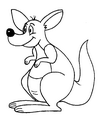 Николина Олуић37, 50031, 25Јована Костић32, 50027, 08Лука Нађ3025Кристина Крижак28, 75023, 95Бојана Јелић23, 75019,79Лазар Дрљачин          20, 50017,08Андреј Жунић2016,66Зорана Буловић1512,5Татјана Урбан11, 2509,3751. место2. место3. место4. местожири„Дружина до краја“„Мешани“„Паклени змај“„Хероји“Таца и учиЗорана Дајана Н.Ана Бојана 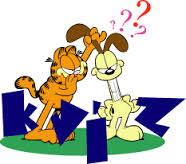 Елена Милица Лазо Кристина Филип Лука Душан Дајана Р.Андреј Стефан Јована Нина УченикУкупно оцена Укупно оцена које нису петицеУкупнопетицаОпшти успех ученикаЕлена11218945,00Стефан 11721965,00Филип 11424905,00Кристина 12030904,86Дајана Р.10832764,86МесецученикСептембарКристина КрижакОктобарДајана РадманНовембарАна РадмановићДецембарДушан ЂурићЈануар  Стефан ШешаФебруар Елена РончевићМартФилип ЛежаићАприлЛазар ДрљачинМајЈована КостићЈУНЛука Нађ